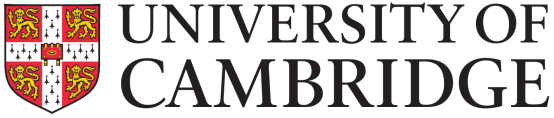 Student RegistryAcademic DivisionChange of Course Financial Declaration FormYour overall fee liability and maintenance costs may change as a result of your change of course. If your financial commitment will increase, please complete this form to confirm that you are able to meet the costs of your new course.* Fee schedules can be found at: https://www.prao.admin.cam.ac.uk/fees/fee-schedulesSelect the fee schedule for the year you were admitted to your current course unless you are making a fresh start in which case select the fee schedule for the academic year in which the change of course is effective from.Maintenance guidance can be found at: https://www.postgraduate.study.cam.ac.uk/financePlease tick one of the boxes below, as appropriate to your circumstances☐ I confirm that I will be entirely self-funding☐  I confirm that I have a part-cost award and I will be responsible the remainder of my fees and/or living costs*☐  I confirm that I have a full-cost award**If you are in receipt of an award, please provide evidence of this. If you were in receipt of an award prior to your change of course, you must provide evidence that your funding body has agreed to continue funding following your change of course and if the amount of funding has changed the evidence should include the revised figures.I confirm that, making due allowance for annual increases (at least in line with inflation) and for currency fluctuations where relevant, I have the funds available to me to meet all my University Composition Fees and living expenses/maintenance for the remainder of my studies at the University of Cambridge. Information about maintenance, including a link to a calculator to calculate minimum estimate of likely basic living costs and personal expenses can be found here:https://www.postgraduate.study.cam.ac.uk/finance/maintenanceI understand that neither the University nor the Colleges undertake to support financially in the event that I experience financial difficulties.I understand the restrictions on taking paid work while I am studying full-time at Cambridge:www.cambridgestudents.cam.ac.uk/your-course/graduate-study/your-student-status/working-while-you-studyI understand that non-payment of fees will necessitate withdrawal from the University and my College and that I will be liable to pay any outstanding debt (including any awards unpaid by third parties). I understand that my College may decline to present me for conferment of a degree if I have outstanding debt.I understand that, if I am a member of staff of the University receiving the benefit of concessionary University fees and my employment contract ends before my studies, I will be liable to pay the full rate of fees for the remainder of my studies.I hereby undertake to pay to the University of Cambridge and the appropriate Colleges of the University of Cambridge all monies that may from time to time hereafter become due in respect of University fees.I understand that pre-payment of fees and charges may be demanded in advance at any point of the course.
By signing this form you are giving the University of Cambridge and your College your assurance that you are able to pay your University fees and otherwise support yourself financially during the remaining period of your studies at Cambridge. Failure to provide accurate and honest information about your financial situation will be treated seriously by the University and your College. Please return the signed and completed form to RecordsandExams@admin.cam.ac.uk.Your Name:USN or CRSid:Current course:New course:Term change of course will be effective from:Termly fee amount and number of terms remaining (eg: £7,689 x 4)*Termly maintenance amount Additional costs if applicableTotal minimum cost for the remainder of course (fees + maintenance x terms remaining)SignatureDate